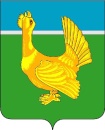 Администрация Верхнекетского районаПОСТАНОВЛЕНИЕВ соответствии со статьей 78 Бюджетного кодекса Российской Федерации, постановлением Правительства Российской Федерации от 18.09.2020 №1492 «Об общих требованиях к нормативным правовым актам, муниципальным правовым актам, регулирующим предоставление субсидий, в том числе грантов в форме субсидий, юридическим лицам, индивидуальным предпринимателям, а также физическим лицам – производителям товаров, работ, услуг и о признании утратившими силу некоторых актов Правительства Российской Федерации и отдельных положений некоторых актов Правительства Российской Федерации», и в целях исполнения мероприятий муниципальной программы «Поддержка сельскохозяйственных товаропроизводителей и создание условий для развития сферы заготовки и переработки дикорастущего сырья Верхнекетского района на 2016-2024 годы», утвержденной постановлением Администрации Верхнекетского района от 07.10.2015 №845, постановляю:1. Утвердить прилагаемый порядок предоставления субсидий индивидуальным предпринимателям на возмещение затрат по приобретению семян многолетних трав.2. Признать утратившим силу постановление Администрации Верхнекетского района от 05 ноября 2019 г. №977 «Об утверждении порядка предоставления субсидий индивидуальным предпринимателям на возмещение затрат по приобретению семян многолетних трав».3. Опубликовать настоящее постановление в информационном вестнике Верхнекетского района «Территория», разместить на официальном сайте Администрации Верхнекетского района. Настоящее постановление вступает в силу со дня официального опубликования.4. Контроль за исполнением настоящего постановления возложить на первого заместителя Главы Верхнекетского района по экономике и инвестиционной политике.Глава Верхнекетского района                                                                                   С.А. АльсевичА.С.  Даровских Дело - 2, УФ-1, бух-1, Даровских-1, Сибиряков - 1                                                 Приложение                                                               Утвержден                                                                                 постановлением Администрации                                                         Верхнекетского района                                                                                 От 01 октября 2021 г. №821ПОРЯДОК ПРЕДОСТАВЛЕНИЯ СУБСИДИИиндивидуальным предпринимателям на возмещение затрат по приобретению семян многолетних трав1. Общие положения о предоставлении субсидииНастоящий Порядок предоставления субсидий на возмещение затрат по приобретению семян многолетних трав (далее- Порядок, Субсидия), определяет порядок проведения отбора получателей субсидии для предоставления Субсидии, условия и порядок предоставления Субсидии, требования к отчетности, требования об осуществлении контроля за соблюдением условий и порядка предоставления Субсидии и ответственность за их нарушение. Целью предоставления Субсидии является реализация мероприятий, муниципальной программы «Поддержка сельскохозяйственных товаропроизводителей и создание условий для развития сферы заготовки и переработки дикорастущего сырья Верхнекетского района», утвержденной постановлением Администрации Верхнекетского района от 07.10.2015 № 845. 3.  Главным распорядителем средств местного бюджета, как получателем бюджетных средств, до которого в соответствии с бюджетным законодательством Российской Федерации доведены в установленном порядке лимиты бюджетных обязательств на соответствующий финансовый год (соответствующий финансовый год и плановый период) на предоставление Субсидии является Администрация Верхнекетского района (далее - Администрация).4. Субсидия предоставляется сельскохозяйственным товаропроизводителям: индивидуальным предпринимателям, (далее – ИП, получатели субсидии), занимающиеся разведением крупного рогатого скота на территории Верхнекетского района, по произведенным затратам с 1 мая предшествующего года по 31 октября текущего года. Субсидия предоставляется в размере: 50% фактических затрат, произведённых получателем субсидии на приобретение семян многолетних трав, но не более тридцати тысяч рублей.5. Субсидия предоставляется в пределах объема бюджетных ассигнований, предусмотренных Администрации в решении Думы Верхнекетского района о местном бюджете муниципального образования Верхнекетский район Томской области на соответствующий финансовый год (соответствующий финансовый год и плановый период) (далее - решение о бюджете, местный бюджет) на цели, указанные в пункте 2 настоящего Порядка.6. Сведения о Субсидии размещаются на едином портале бюджетной системы Российской Федерации в информационно – телекоммуникационной сети «Интернет» (в разделе единого портала) при формировании проекта решения о бюджете (проекта решения о внесении изменений в решение о бюджете).2. Порядок проведения отбора получателей субсидиидля предоставления Субсидии7. Определение получателей субсидии для предоставления Субсидии осуществляется Администрацией посредством запроса предложений на основании предложений (заявок) (далее – заявка, заявление о предоставлении субсидии), направленных получателями субсидии (далее - участниками отбора) для участия в отборе, исходя из соответствия участника отбора категориям, указанным в пункте 4 настоящего Порядка (далее - отбор), и очередности поступления заявок на участие в отборе.8. Объявление о проведении отбора размещается на официальном сайте Администрации в информационно-телекоммуникационной сети «Интернет» не позднее чем за 2 календарных дня до даты начала приема заявок. В объявлении о проведении отбора указывается следующая информация:1) сроки проведения отбора, а также информации о возможности проведения нескольких этапов отбора с указанием сроков и порядка их проведения;2) дата начала подачи или окончания приема заявок участников отбора, которая не может быть ранее 10-го календарного дня, следующего за днем размещения объявления о проведении отбора;3) наименование, место нахождения, почтовой адрес, адреса электронной почты Администрации;4) результат предоставления Субсидии в соответствии с пунктом 27 настоящего Порядка;5) требования к участникам отбора, предусмотренные в пункте 9 настоящего Порядка, и перечень документов, предоставляемых участниками отбора для подтверждения их соответствия этим требованиям;6) порядок подачи заявок участниками отбора и требований, предъявляемых к форме и содержанию заявок, подаваемых участниками отбора, в соответствии с пунктом 10 настоящего Порядка;7) порядок отзыва заявок участников отбора, порядок возврата заявок участников отбора, определяющий в том числе основания для возврата заявок участников отбора, порядок внесения изменений в заявки участников отбора;8) правила рассмотрения и оценки заявок участников отбора в соответствии с пунктами 12 - 14 настоящего Порядка;9) порядок предоставления участникам отбора разъяснений положений объявления о проведении отбора, даты начала и окончания срока такого предоставления;10) срок, в течение которого участник отбора должен (должны) подписать соглашение о предоставлении Субсидии (далее - соглашение);11) условия признания победителя (победителей) отбора уклонившимся (уклонившимися) от заключения соглашения;12) дата размещения результатов отбора на официальном сайте Администрации в информационно-телекоммуникационной сети «Интернет», которая не может быть позднее 14-го календарного дня, следующего за днем определения победителя отбора.  9. Участники отбора должны соответствовать на 1-е число месяца, в котором подается заявление о предоставлении Субсидии, следующим требованиям:1) осуществляют деятельность на территории Верхнекетского района;2) относятся к категориям, указанным в пункте 4 настоящего порядка;3) у участников отбора отсутствует просроченная задолженность перед местным бюджетом Верхнекетского района по возврату Субсидий, предоставленных ему на цели, указанные в пункте 2 настоящего Порядка;4) в текущем году не должны получать средства из местного бюджета Верхнекетского района в соответствии с иными муниципальными нормативными правовыми актами на цели предоставления Субсидии, указанные в пункте 2 настоящего Порядка; 5) участники отбора – индивидуальные предприниматели, являющиеся сельскохозяйственными товаропроизводителями должны состоять на учете в налоговом органе на территории Томской области;            6) участники отбора – юридические лица не должны находиться в процессе реорганизации (за исключением реорганизации в форме присоединения к юридическому лицу, являющемуся участником отбора, другого юридического лица), ликвидации, в отношении них не введена процедура банкротства, деятельность участника отбора не приостановлена в порядке, предусмотренном законодательством Российской Федерации, а участники отбора -  индивидуальные предприниматели не должны прекратить деятельность в качестве индивидуального предпринимателя;   	  8) участники отбора не должны являться иностранными юридическими лицами, в том числе местом регистрации которых является государство или территория, включенные в утверждаемый Министерством финансов Российской Федерации перечень государств и территорий, используемых для промежуточного (офшорного) владения активами в Российской Федерации (далее - офшорные компании), а также российскими юридическими лицами, в уставном (складочном) капитале которых доля прямого или косвенного (через третьих лиц) участия офшорных компаний в совокупности превышает 25 процентов (если иное не предусмотрено законодательством Российской Федерации). При расчете доли участия офшорных компаний в капитале российских юридических лиц не учитывается прямое и (или) косвенное участие офшорных компаний в капитале публичных акционерных обществ (в том числе со статусом международной компании), акции которых обращаются на организованных торгах в Российской Федерации, а также косвенное участие таких офшорных компаний в капитале других российских юридических лиц, реализованное через участие в капитале указанных публичных акционерных обществ;           10. Для проведения отбора участники отбора направляют заявления о предоставлении Субсидии (далее по тексту заявки) согласно приложения №1 Порядку в адрес Администрации. Вместе с заявками участники отбора представляют в Администрацию по месту и в сроки, указанные в объявлении о проведении отбора, следующие документы:1) справку-расчет по форме согласно приложению №2 к настоящему Порядку;2) копию отчета по форме N 1-фермер "Сведения об итогах сева под урожай" за предшествующий  год, за исключением получателей субсидий, которые начали свою хозяйственную деятельность в текущим году; 	3) копии документов, подтверждающих приобретение семян многолетних трав (счетов-фактур или накладных, или договоров на приобретение семян многолетних трав, сертификатов или протоколов испытаний), а также копии платежных документов, подтверждающих осуществление платежей по покупке семян многолетних трав;4) копии документов, на право владения землей или копии договоров аренды земельных участков под посев.Участники отбора вправе дополнительно предоставить по собственной инициативе: выписку из Единого государственного реестра юридических лиц Единого государственного реестра индивидуальных предпринимателей, полученную не ранее чем за 30 календарных дней до дня подачи документов;Участник отбора несет ответственность за достоверность представленных сведений и документов в соответствии с законодательством Российской Федерации.11. Участник отбора вправе внести изменения или отозвать поданное заявление до окончания срока приема заявлений на участие в отборе путем представления в Администрацию письменного заявления в свободной форме. Заявление участника отбора об отзыве заявления о предоставлении субсидии является основанием для возврата участнику отбора его заявления о предоставлении субсидии и приложенных к нему документов. В этом случае Администрация осуществляет возврат заявления о предоставлении субсидии на адрес, указанный в заявлении об отзыве, в течение 5 рабочих дней, следующих за днем получения Администрацией такого заявления.Участник отбора вправе повторно направить заявление о предоставлении субсидии в адрес Администрации до окончания срока приема заявок на участие в отборе.12. Заявление о предоставлении субсидии участников отбора проверяются Администрацией на комплектность и в течение 2 рабочих дней со дня их поступления, регистрируется в порядке очередности их поступления в журнале регистрации.    13. Рассмотрение заявления о предоставлении субсидии участников отбора на предмет их соответствия установленным в объявлении о проведении отбора требованиям осуществляет Администрация в течение 5 рабочих дней со дня, следующего за днем окончания приема заявлений о предоставлении субсидии. Проверка достоверности представленной участниками отбора информации осуществляется Администрацией с использованием сведений, полученных в порядке межведомственного информационного взаимодействия, а также из открытых источников.    По результатам рассмотрения заявления о предоставлении субсидии Администрация принимает одно из следующих решений:1) о соответствии заявления о предоставлении субсидии требованиям, установленным в объявлении о проведении отбора; 2) об отклонении заявления о предоставлении субсидии.14. При принятии решения Администрацией об отклонении заявления о предоставлении субсидии участника отбора основаниями для отклонения являются:1) несоответствие участника отбора требованиям, указанным в пункте 9 настоящего Порядка;2) несоответствие представленных участником отбора заявления о предоставлении субсидии и документов, указанных в пункте 10 настоящего Порядка, требованиям к заявлению о предоставлении субсидии участников отбора, установленным в объявлении о проведении отбора; 3) недостоверность представленной участником отбора информации, в том числе информации о месте нахождения и адресе;   4) подача участником отбора заявки после даты и (или) времени, определенных для подачи заявок.   15. В случае принятия Администрацией решения об отклонении заявки участнику отбора направляется уведомление об отклонении заявки с указанием основания отклонения не позднее 3 рабочих дней со дня принятия такого решения.16. Администрация в срок не позднее 3 рабочих дней после завершения проведения отбора размещает на официальном сайте Администрации в информационно-телекоммуникационной сети «Интернет» информацию о результатах рассмотрения заявок, включающую следующие сведения:1) дату, время и место проведения рассмотрения заявок;2) информацию об участниках отбора, заявки которых были рассмотрены;3) информацию об участниках отбора, заявки которых были отклонены, с указанием причин их отклонения, в том числе положений объявления о проведении отбора, которым не соответствуют такие заявки;г) наименование получателя (получателей) субсидии, с которым (которыми) заключается соглашение, и размер предоставляемой ему Субсидии. 3.Условия и порядок предоставления Субсидии17. Условия предоставления Субсидии: 1) согласие получателя субсидии на осуществление Администрацией, а также органом внутреннего муниципального финансового контроля в соответствии со статьей 269.2 Бюджетного кодекса Российской Федерации соблюдения им условий и порядка предоставления Субсидии, в том числе в части достижения результатов ее предоставления, а также включение таких положений в соглашение;2) соответствие получателя Субсидии требованиям, установленным пунктом 9 настоящего Порядка. 18. Субсидии предоставляются получателю Субсидии по произведенным затратам с 1 мая предшествующего года по 31 октября текущего года. 19. Предоставление Субсидии осуществляется в течение 5 рабочих дней после завершения рассмотрения заявлений участников отбора путём подготовки и обеспечения принятия постановления Администрации о предоставлении Субсидии и заключения соглашения о предоставлении Субсидии, предусмотренного пунктом 21 настоящего Порядка.  20. Размер предоставляемой субсидии определяется в соответствии с пунктом 4 настоящего Порядка.Предоставление субсидий Администрацией осуществляется в пределах доведенных лимитов бюджетных обязательств на дату подачи заявления.Субсидия рассчитывается по следующей формуле:Vs = Sz*50%,Где:Vs – объем субсидии, рублей;Sz – сумма затрат, рублей;50%- ставка субсидии.21. Соглашение о предоставлении Субсидии и дополнительные соглашения к указанному соглашению, предусматривающие внесение в него изменения или его расторжение, заключаются в соответствии с типовой формой, установленной приказом финансового органа Администрации (далее - соглашение).22. Соглашение заключается в течение 5 рабочих дней со дня принятия решения Администрацией о предоставлении Субсидии, предусмотренного пунктом 19 настоящего Порядка.Дополнительное соглашение о внесении изменений в соглашение заключается при условии:1) изменения платежных реквизитов, наименования любой из сторон, технической ошибки;2) изменения значений и наименований показателей, необходимых для достижения результатов предоставления Субсидии;3) изменения ранее доведенных до Администрации лимитов бюджетных обязательств при согласовании новых условий Соглашения.При недостижении согласия по новым условиям сторонами заключается дополнительное соглашение о расторжении соглашения.23. Обязательными условиями соглашения, указанного в пункте 21 настоящего Порядка, является условие о согласовании новых условий соглашения или о расторжении соглашения при недостижении согласия по новым условиям в случае уменьшения Администрацией ранее доведенных лимитов бюджетных обязательств, приводящего к невозможности предоставления Субсидии в размере, определенном в соглашении.24. Результатом предоставления субсидии является сохранение и (или) увеличение размера посевных площадей, занятых многолетними травами, текущего года к уровню предшествующего года.Значения показателей результата предоставления субсидий, устанавливаются Администрацией в Соглашении.25. Перечисление средств Субсидии осуществляется на расчетный счет получателя субсидии, открытый в учреждении Центрального банка Российской Федерации или кредитной организации не позднее 10-го рабочего дня, следующего за днем заключения Соглашения, указанного в пункте 21 настоящего Порядка.26. Субсидия предоставляется на возмещение затрат по приобретению семян многолетних трав.4. Требования к отчетности27. Получатель субсидии предоставляет в Администрацию отчетность о достижении результатов и показателей, указанных в пункте 24 настоящего Порядка, об осуществлении расходов, источником финансового обеспечения которых является Субсидия, в порядке, сроки и по формам, определенным Соглашением. Администрация вправе устанавливать в Соглашении сроки и формы представления получателем субсидии дополнительной отчетности.5. Требования об осуществлении контроля (мониторинга) за соблюдением условий и порядка предоставления субсидий и ответственности за их нарушение28. Соблюдение условий и порядка предоставления Субсидии получателем субсидии, в том числе в части достижения результатов ее предоставления, подлежит обязательной проверке Администрацией, а также органом  муниципального финансового контроля в соответствии со статьей 269.2 Бюджетного кодекса Российской Федерации.29. В случае нарушения получателем субсидии условий предоставления Субсидии, выявленного в том числе по фактам проверок, проведенных Администрацией и органом муниципального финансового контроля, а также в случае недостижения показателей результатов, установленных пунктом 24 настоящего Порядка, в уведомлении приводится расчёт объема Субсидии, подлежащей возврату в местный бюджет по следующей формуле:V возврата = (V субсидии x k x m / n) x 0,1, где:V возврата - объем средств, подлежащих возврату в местный бюджет;V субсидии - размер Субсидии, предоставленной получателю субсидии в отчетном финансовом году;m - количество показателей, необходимых для достижения результатов предоставления Субсидии, по которым не достигнуты значения показателей;n - общее количество показателей, необходимых для достижения результатов предоставления Субсидии;k - коэффициент возврата Субсидии.Коэффициент возврата Субсидии рассчитывается по следующей формуле:k = Di / m, где:Di - индекс, отражающий уровень недостижения значения i-го показателя, необходимого для достижения результатов предоставления Субсидии.При расчете коэффициента возврата Субсидии используются только положительные значения индекса, отражающего уровень недостижения i-го показателя, необходимого для достижения результатов предоставления Субсидии.Индекс, отражающий уровень недостижения значения i-го показателя, необходимого для достижения результатов предоставления Субсидии, определяется для показателей, по которым большее значение фактически достигнутого значения отражает большую эффективность использования Субсидии, - по следующей формуле:Di = 1 - Ti / Si, где:Ti - фактически достигнутое значение i-го показателя, необходимого для достижения результатов предоставления субсидии, на отчетную дату; Si - плановое значение i-го показателя, необходимого для достижения результатов предоставления Субсидии, установленное Соглашением о предоставлении субсидии, заключенным между органом местного самоуправления и получателем субсидии.Уведомление должно быть направлено в течение 10 рабочих дней со дня установления нарушения. Получатель субсидии обязан возвратить Субсидию в местный бюджет в течение 30 рабочих дней со дня получения от Администрации либо органа финансового контроля данного письменного мотивированного уведомления по платежным реквизитам, указанным в уведомлении, или направить в адрес Администрации ответ с мотивированным отказом от возврата Субсидии. При отказе получателя субсидии от её возврата, она подлежит взысканию в порядке, установленном законодательством Российской Федерации.                                                                                Приложение 1  к Порядку предоставления субсидий                                                  индивидуальным                                                            предпринимателям на                                                             возмещение затрат по                                                          приобретению семян                                                   многолетних травФормаРегистрационный №_________ от _______________ 20___  (заполняется работником Администрации Верхнекетского района)                                                     В Администрацию Верхнекетского районаТомской области от _________________________ (Ф.И.О)Заявление на предоставление субсидии Прошу предоставить субсидию в соответствии с постановлением Администрации Верхнекетского района от «____» __________ 20__ №____«Об утверждении порядка предоставления субсидий на возмещение затрат по приобретению семян многолетних трав» на возмещение затрат по приобретению семян многолетних трав:1. Настоящим подтверждаю, что ____________________________________                                                                    (Наименование получателя)соответствует следующим требованиям:          1) отсутствует просроченная задолженность по возврату в бюджет муниципального образования Верхнекетский район Томской области (далее – местный бюджет, бюджет Верхнекетского района) субсидий, предоставленных ему на цели, указанные в пункте 2 Порядка;           2) не получает средства из местного бюджета на основании иных нормативных правовых актов на цель, указанную в пункте 2 Порядка.Все сведения и документы, представленные с целью получения Субсидий, являются подлинными и достоверными.На проверку и обработку указанной информации согласен.На осуществление Администрацией Верхнекетского района проверок соблюдения ______________________________________________________________________                                           (Наименование получателя)порядка и условий предоставления Субсидии, в том числе в части достижения результатов ее предоставления, а также проверок органами муниципального финансового контроля согласен.2.    Настоящим    даю    согласие   на   публикацию (размещение) в информационно-телекоммуникационной сети «Интернет» информации об участнике отбора, о подаваемой заявке, иной информации об участнике отбора, связанной с участием в отборе на предоставление Субсидии.Приложение:________________________________________________________________________________________________________________________________________________________________________________________________________________________________________________________________________________________________________________________________ _____________________/ Ф.И.О. _______________________              подпись                                                                                                                                                                    «____» ___________ 20___г   01 октября 2021 г.р.п. Белый ЯрВерхнекетского районаТомской области               № 821Об утверждении порядка предоставления субсидий индивидуальным предпринимателям на возмещение затрат по приобретению семян многолетних трав ( в редакции постановления Администрации Верхнекетского района от 03.02.2023 №68, от 07.11.2023 №958)1Полное Ф.И.О. заявителя 2ИНН заявителя3Категория заявителя (в соответствии с порядком, в рамках которого будет проводиться субсидирование)4Адрес места жительства гражданина 5Контактный телефон6Реквизиты для перечисления субсидии:расчетный счетнаименование банкакорреспондентский счетБИК